Ⅹ. との   HOW TO MAKE CONTACT WITH SCHOOL Example 1-  Contact of absence by phone call：SCHOOL:		はい、NAME OF THE SCHOOL 	です。A GUARDIAN:	GRADE  CLASSのLASTNAME	です。	を	します。SCHOOL:		おちください。TEACHER:		はい、　　①	です。A GUARDIAN:	NAME OF YOUR CHILDのです、			、どもは	　　	②　　　のでおみします。TEACHER:		わかりました。おに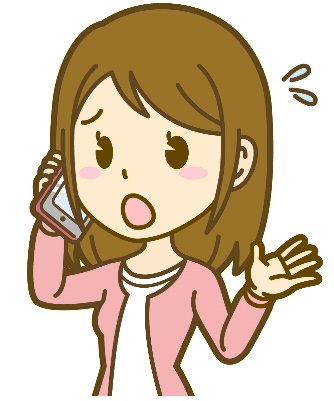 A GUARDIAN:	ありがとうございました。します。NAME OF CLASSROOM TEACHERDIVERSE SYMPTOMSいろいろな１．が38ありますNETSU GA 38 DO ARIMASU	(He/she has a fever of 38 degree.)２．かぜをひいているKAZE WO HIITEIRU		(He/She has a cold.)３．ちがい KIMOCHI GA WARUI		(He/She doesn’t feel well.)４．けがをしましたKEGA WO SHIMASHITA		(He/She got injured.)５．おなかがい ONAKA GA ITAI			(He/She has a stomachache.)Example 2- by communication notebook (RENRAKU CHO)：からのがかれています。：、の、ちなどChildren will write down their homework, the schedule and what to bring for the next day.がみ、サインまたはをおしましょう。Parents will read and put a sign or stamp (INKAN) on it every day.からのをいて、にえることもできます。：、、、にをませる、Parents will use a communication notebook to tell the teacher about the absence, being late, leaving school early, taking a medicine after the lunch, etc...にやがあればいてもかまいません。You may write if there is a question or consultation to the teacher. 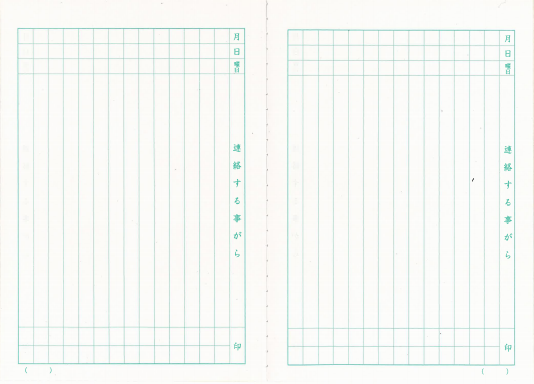 